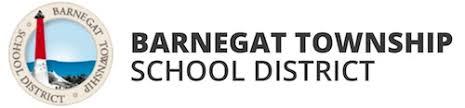 Barnegat High SchoolAlgebra 2 - SyllabusCourse Description: Course Competencies/ Learning ObjectivesStudents who successfully complete Algebra 2 will be competent in the following areas:Course Texts / Online Resources Our text book is McGraw Hill Algebra 2 – Students will receive their log in information next weekAll assignments and information will be posted on Google Classroom.Google Classroom codes:Per 4A: ypfpqei4Per 3B:Per 4BRequired MaterialsStudents are required to bring:ChromebookPencilNotebook (I suggest a 3 ring binder with both lined and graph paper) Suggested – Purchase a TI 83  or higher calculatorAttendance PolicyRegular and prompt class attendance is an essential part of the educational experience.  The Barnegat Township School District expects students to be responsible and exercise good judgment regarding attendance and absences.  Students accept full responsibility for ensuring that they complete any/all work missed due to absences.  Course Topic Outline 	Please find a list of the units for this course: Student GradesThe grading system for this course is based on the category weights listed in each department’s policy.  For this course, those weights are listed below.   Each marking period, students will have a minimum of three (3) Major Assessments and five (5) Minor Assessments (explained below).  Homework is graded for completion, and Class Participation is assessed using the district rubric.  Please note: the above areas are used as the basis for 80% of your grade for the course; the midterm and/or final exam will constitute the remaining 20% of your grade. Course Participation RubricPlagiarism, Cheating, and Academic IntegrityThe Barnegat Township School District places a strong emphasis on students’ integrity, and the district will not tolerate instances of academic dishonesty.  Plagiarism is the practice of copying words, sentences, images, or ideas for use in written or oral assessments without giving proper credit to the source.  Cheating is defined as the giving or receiving of illegal help on anything that has been determined by the teacher to be an individual effort.  Both are considered serious offenses and are subject to consequences described in the Student Handbook and Board Policy #5701.  Honor CodeThe purpose of this Honor Code is to communicate the meaning and importance of academic integrity to all members of the school community and to articulate and support the interest of the community in maintaining the highest standards of conduct in student learning. Barnegat High School  embodies a spirit of mutual trust and intellectual honesty that is central to the very nature of learning, and represents the highest possible expression of shared values among the members of the school community. The core values underlying and reflected in the Honor Code are: Academic honesty is demonstrated by students when the ideas and the writing of others are properly cited; students submit their own work for tests and assignments without unauthorized assistance; students do not provide unauthorized assistance to others; and students report their research or accomplishments accurately.  Respect for others and the learning process to demonstrate academic honesty.  Trust in others to act with academic honesty as a positive community-building force in the school,  Responsibility is recognized by all to demonstrate their best effort to prepare and complete academic tasks. Fairness and equity are demonstrated so that every student can experience an academic environment that is free from the injustices caused by any form of intellectual dishonesty.Integrity of all members of the school community as demonstrated by a commitment to academic honesty and support of our quest for authentic learning. This Honor Code summarizes the Honor Policy, which defines the expected standards of conduct in academic affairs.  The student body and faculty at Barnegat High School will not tolerate any violation of the Honor Code. Any violation of the Honor Code will result in Administrative Consequences and be detrimental to student grade.Classroom Expectations All school rules and policies apply to this class.  The teacher and students will work together for a respectful, safe classroom. Students will come to class on time, prepared, (with a pencil and a math notebook) and ready to learn. Students will complete all assignments, including homework, by all deadlines.  Make-up work is only accepted after an excused absence.  It is your responsibility to see me for your work before or after school.Students will actively participation in class discussions and other activities in order to enhance their learning experiences.Cell phones, smartwqatches, or any other personal electronic devices are prohibited in class at any time.Extra Help and SupportIf you need additional help, there are a variety of options for you, including:After school help sessions with me – There is a calendar posted with my extra help days – see me to schedule other days/times as necessary.  Please let me know if you are coming for helpPeer tutoring from NHS students Free online tutoring with Brainfuse (available from the Barnegat Library website)I can be reached by phone, by e-mail, or by message on google classroom.As your teacher, I am committed to your success.   If you need help, please ask!  I have read and understand the syllabus for Algebra 2.  ___________________________________		______________________________________Student Signature					Print Name___________________________________		______________________________________Parent/Guardian Signature				Print NameCourse InformationTeacher InformationAlgebra 2 Name(s): Ms. Emily Cherry, M.A.Full YearPhone: (609) 660 - 7510  Class Location: Room A210Email: echerry@barnegatschools.comTeacher Website:  Google classroomEffective mathematics education provides students with a balanced instructional program.  In such a program, students become proficient in basic computational skills and procedures, develop conceptual understandings, and become skilled at problem solving.  Standards-based mathematics instruction starts with basic material and increases in scope and content as the years progress.  The curriculum is aligned to the NJSLS for Mathematics.  Activities outlined in this curriculum infuse the Standards for Mathematical Practice.  In alignment to the content and practice standards, Algebra 2 students will extend their knowledge of mathematics as they learn to represent and compare complex numbers, polynomials, periodic models and inference making. Students use functions to model real world applications and their knowledge of their properties to explain the world around them. They will summarize, represent and interpret data to make inferences and justify conclusions. Students will use numerical, graphical, and algebraic models to solve problems.Students will be able to find and analyze rate of change Students will be able to analyze relations and functions Students will be able to write, graph and transform functions and equations Students will be able to perform operations with polynomials functions and radical expressionsStudents will be able to analyze exponential and logarithmic functionsStudents will be able to interpret sequences and seriesStudents will be able to apply statistical analysis and evaluate probabilityContent Area: MathematicsContent Area: MathematicsCourse Title: Algebra 2Grade Level: High SchoolUnit 1: Relations, Functions and Quadratic Functions37 DaysUnit 2: Polynomials, Inverses, Radical Functions and Relations28 DaysUnit 3: Exponential, Logarithmic and Rational Functions & Relations38 DaysUnit 4: Sequences, Series, Statistics and Probability22 DaysUnit 5: Trigonometry and Conic Sections35 DaysMajor Assessments-50% of marking period gradeMinor Assessments-30% of marking period gradeCourse Participation-15% of marking period gradeBenchmark -5% of marking period gradeAcademic Social SkillsReadiness to Learn / Study SkillsClass DiscussionsClasswork21st Century College and Career Readiness20  points Takes initiative in completing tasks in the online classroom.Communicates needs to the teacher in an appropriate manner.A role model for others in the online classroom.Appropriately seeks support and/or assistance from the teacher.20 points Produces notes and other materials that demonstrate effort and insight.Is motivated and takes ownership of his/her learning.  Takes steps to better himself/herself through Google Meets, emailing, etc.20 points Consistently completes the assigned discussion questions and rarely misses a question, if at all.  Responses consistently reflect high levels of care and pride in work.  Replies and interacts with peers in a meaningful manner.20 pointsConsistently completes assigned tasks in a timely manner.Actively participates in classroom activities on a daily basis.Contributes to class discussions in a meaningful way (asking questions or adding to class discussion).20 points Student consistently shows the following:Responsible and contributes to our online community.Clearly and appropriately communicates with the teacher via email.Understands the consequences of actions.Responsibly uses technology.15 Points Completes tasks in the online classroom.Sometimes communicates needs to the teacher.Frequently on-task, but may need some redirection from the teacher.15 PointsOften produces notes and other materials that demonstrate effort, but may also require direction.  Is mostly motivated and takes ownership of his/her learning.  Often takes steps to better himself/herself through Google Meets, emailing, etc.15 PointsFrequently completes the assigned discussion questions, but may have missed a few.Responses sometimes reflect high levels of care and pride in work, but not always.Replies and interacts with peers.15 PointsUsually completes assigned classwork tasks.Frequently participates in classroom activities but sometimes requires re-direction.Usually contributes by responding, and/or asking questions.  15 PointsStudent frequently demonstrates the following:Responsible and contributes to our online community.Clearly and appropriately communicates with the teacher via email.Understands the consequences of actions.Responsibly uses technology.10 PointsRarely completes tasks in the online classroom.Does not communicate needs to the teacher.Frequently needs re-direction from the teacher.10 PointsProduces notes and other materials that lack effort to learn.Unmotivated and does not take ownership of his/her learning.  Does not take appropriate steps to better himself/herself.10 PointsRarely completes the assigned discussion questions.Responses do not reflect care and pride in work.Little to no replies and interactions with peers.10 PointsRarely completes assigned tasks and does not produce his/her best work.Usually does not participate in classroom activities and often requires teacher re-direction Usually does not contribute by responding and/or asking questions.10 PointsStudent rarely demonstrates the following:Responsible and contributes to our online community.Clearly and appropriately communicates with the teacher via email.Understands the consequences of actions.Responsibly uses technology.